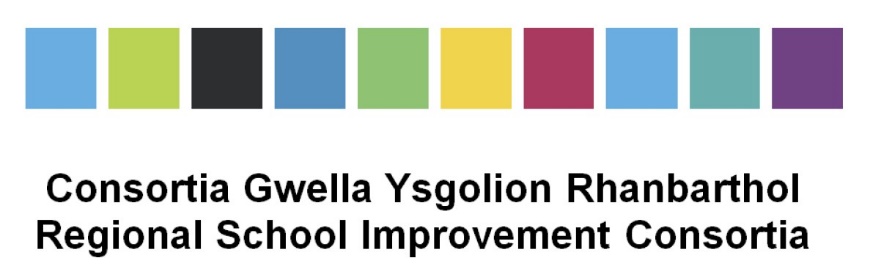 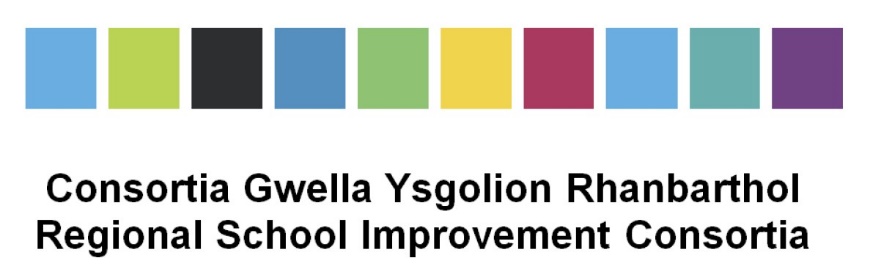 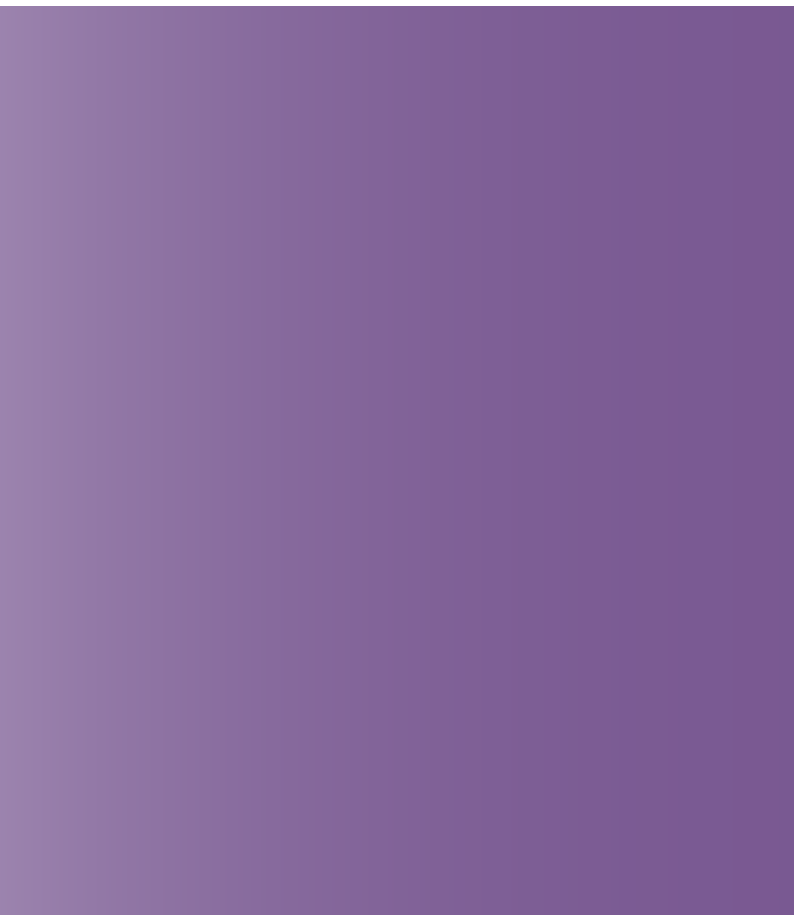 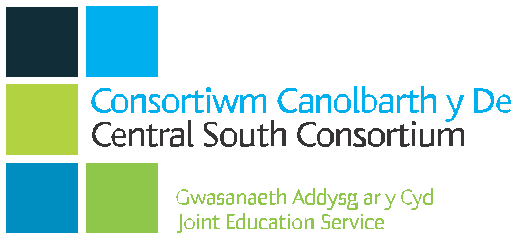 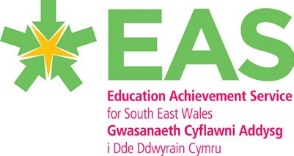 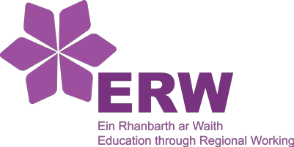 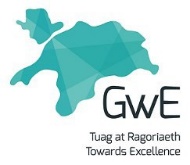 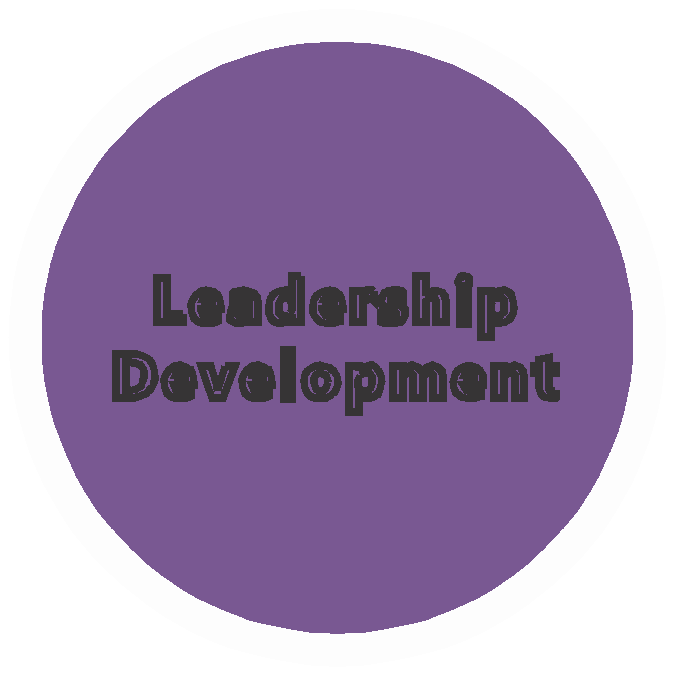 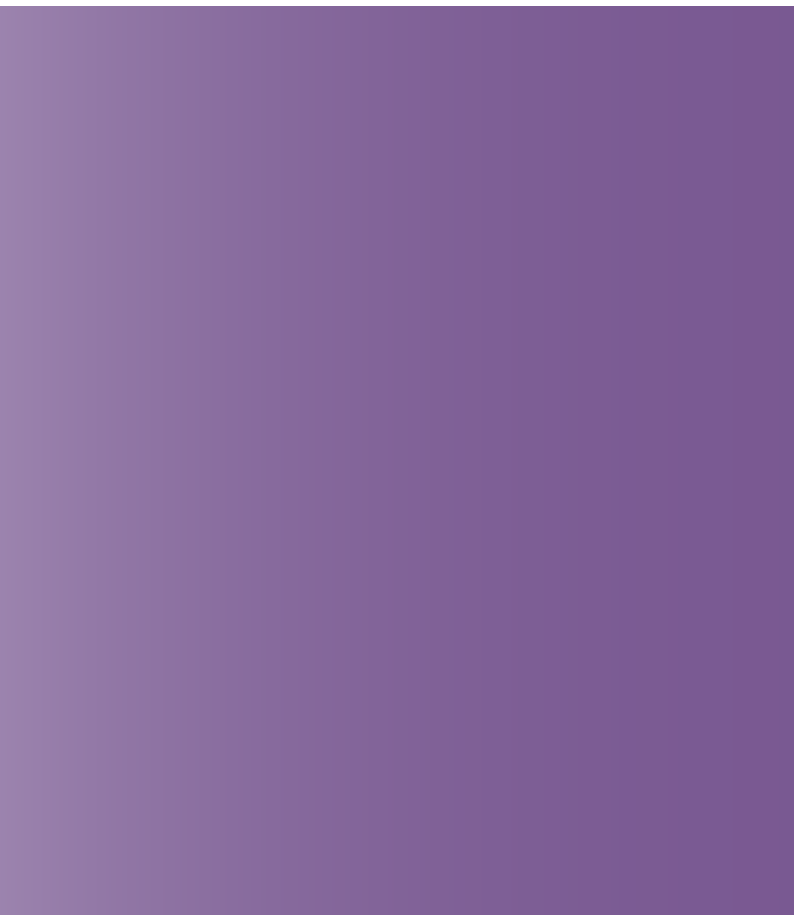 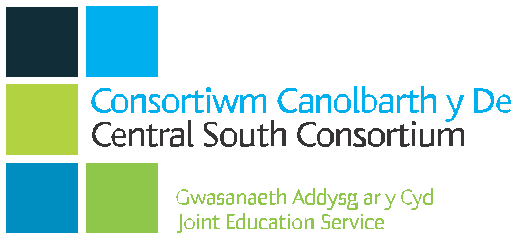 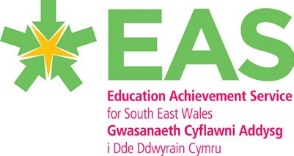 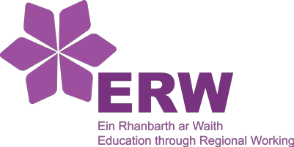 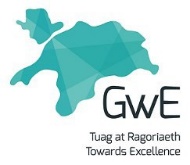 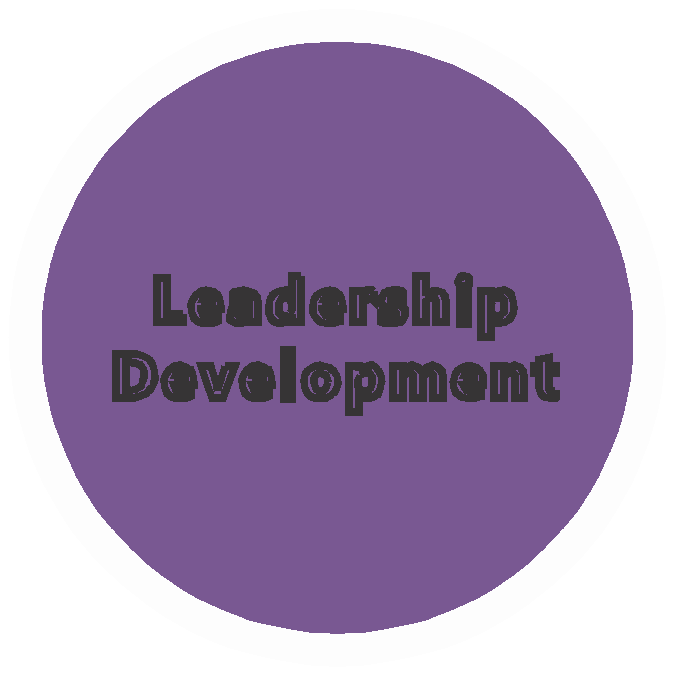 Rhaglen Datblygu Uwch Arweinwyr 2020Datblygu Arweinyddiaeth Rhaglen Datblygu Uwch Arweinwyr Mae’r rhaglen hon ar gyfer arweinwyr sydd â chyfrifoldeb cyffredinol dros agwedd ar arweinyddiaeth ar draws sefydliad. Mae hyn yn cynnwys uwch arweinwyr cwricwlwm/bugeiliol ac aelodau o uwch-dîm arweinyddiaeth, fel dirprwy benaethiaid neu benaethiaid cynorthwyol.Mae’n cynnwys pum modiwl sy’n galluogi’r cyfranogwyr i fyfyrio ar eu heffeithiolrwydd unigol fel arweinwyr. Bydd y cyfranogwyr yn gweithio’n unigol a gyda’i gilydd fel arweinwyr sefydliadau dysgu. Rhaglen genedlaethol yw hon sydd wedi’i chydgysylltu gan gonsortia rhanbarthol, a defnyddir partneriaid darparu amrywiol.Bydd y rhaglen hon yn cynnig achrediad mewn partneriaeth â Phrifysgol Cymru y Drindod Dewi Sant (yr Athrofa) a Phrifysgol Bangor.Amser     Gweithgaredd     Arweinir gan             Amlinelliad             AmlinelliadCymorthCam 1Cam 1Cam 1Cam 1Cam 1Cam 1Tymor yr Hydref 2020Proses YmgeisioCydgysylltwyr Rhanbarthol Proses ymgeisio genedlaethol a fydd yn cynnwys unigolion yn myfyrio ynghylch safonau proffesiynol ar gyfer arweinyddiaethCeisiadau i’w cyflwyno’n rhanbarthol Cyhoeddi’r canlyniadauProses ymgeisio genedlaethol a fydd yn cynnwys unigolion yn myfyrio ynghylch safonau proffesiynol ar gyfer arweinyddiaethCeisiadau i’w cyflwyno’n rhanbarthol Cyhoeddi’r canlyniadauConsortia Rhanbarthol HysbysiadauConsortia Rhanbarthol Cam 2Cam 2Cam 2Cam 2Cam 2Cam 2Cyn Ionawr  2021Cwblhau ASA (Adolygiad Safonau Arweinyddiaeth)Consortia Rhanbarthol Mae templed electronig ar gael ar gyfer hyn Dyrannu Hyfforddwr Arweinyddiaeth Consortia Rhanbarthol Darperir hyfforddiant ar gyfer Hyfforddwr Arweinyddiaeth Cam 3Darparu modiwlau Ionawr – Rhagfyr  2021Modiwl 1Gwerthoedd ac Ymagweddau, Hunanfyfyrio Consortia Rhanbarthol a Thîm Hwyluso Cyflwyniad i’r rhaglen Darlun cenedlaethol Hunanfyfyrio (ASA)Beth yw uwch-arweinyddiaethRôl uwch-arweinyddArweinyddiaeth v RheolaethArddulliau gwahanol o arweinyddiaethDeallusrwydd emosiynol a llesiant Tasg ryngsesiynol - Beth yw eich gweledigaeth a’ch trosolwg strategol?Hyfforddwr Arweinyddiaeth yn cyflawni dyletswyddau ac yn  cydgysylltu gweithgareddau rhwydweithio priodol yn ôl y gofyn.Hyfforddwr Arweinyddiaeth yn cyflawni dyletswyddau ac yn  cydgysylltu gweithgareddau rhwydweithio priodol yn ôl y gofyn.Modiwl 2Cydweithio ag eraill Consortia Rhanbarthol a Thîm Hwyluso Adborth o’r dasg ryngsesiynol, rhannu gweledigaeth gyda grŵp yr YmddiriedolaethArwain staff Datblygu timau effeithiol Dysgu proffesiynol  Arloesi Ymholi proffesiynol Ei fapio i mewn i’r weledigaeth Beth yw natur gwerthuso ar draws yr ysgol?Modiwl 3Hyfforddi a MentoraConsortia Rhanbarthol a Thîm Hwyluso Hanner diwrnod ar gyfer sgiliau hyfforddi a mentoraAdborth yn cynnwys sgyrsiau heriol Systemau effeithiol ar gyfer Rheoli PersonélModiwl 4AddysgegConsortia Rhanbarthol a Thîm Hwyluso Addysgu a Dysgu Beth yw rhagoriaeth?Rôl yr uwch arweinydd wrth addysgu a dysgu Data mewnol Sicrwydd ansawdd, monitro a gwerthusoCreu diwylliant o addysgu a DysguDiwygio cwricwlwm Uwch Arweinwyr Llywodraeth Cymru - rheoli newidModiwl 5CydweithreduConsortia Rhanbarthol a Thîm Hwyluso Cydweithredu ag ysgolion eraill, clystyrau, asiantaethau allanol Gwneud defnydd effeithiol o adnoddau Gwneud defnydd da o’r gyllideb Astudiaeth achos (i’w gyflwyno yn sesiwn 1 – Tasg Profiad Arweinyddiaeth – TPA)